Az űrlap teteje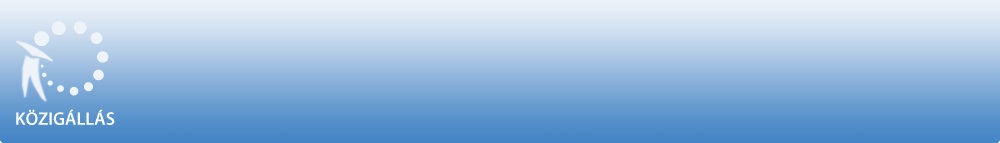 Magyar Nemzeti Levéltár a "Közalkalmazottak jogállásáról szóló" 1992. évi XXXIII. törvény 20/A. § alapján pályázatot hirdetMNL Országos Levéltára 

levéltári kezelő munkakör betöltésére. A közalkalmazotti jogviszony időtartama:határozatlan idejű közalkalmazotti jogviszony Foglalkoztatás jellege: Teljes munkaidő A munkavégzés helye:Budapest, 1014 Budapest, Bécsi kapu tér 2-4. A munkakörbe tartozó, illetve a vezetői megbízással járó lényeges feladatok:A levéltári kezelő főlevéltáros, levéltáros vagy segédlevéltáros irányításával végzi a maradandó értékű iratokkal kapcsolatos levéltári szakfeladatokat — rendezés, segédletkészítés, ügyviteli munka — az irattári munka keretében kialakítja és fenntartja az iratok rendjét, irattári selejtezést végez, előkészíti az iratanyagot kutatási célokra, részt vesz a levéltári adatszolgáltatásban. Illetmény és juttatások:Az illetmény megállapítására és a juttatásokra a "Közalkalmazottak jogállásáról szóló" 1992. évi XXXIII. törvény rendelkezései az irányadók. Pályázati feltételek:         Középiskola/gimnázium,          legalább féléves levéltári gyakorlat,          felhasználói szintű MS Office (irodai alkalmazások),          magyar állampolgárság, büntetlen előélet, cselekvőképesség. A pályázat elbírálásánál előnyt jelent:         német nyelvismeret. A pályázat részeként benyújtandó iratok, igazolások:         Végzettséget igazoló dokumentumok másolatai, erkölcsi bizonyítvány, szakmai önéletrajz és motivációs levél. A munkakör betölthetőségének időpontja:A munkakör a pályázatok elbírálását követően azonnal betölthető. A pályázat benyújtásának határideje: 2016. január 3. A pályázatok benyújtásának módja:          Postai úton, a pályázatnak a Magyar Nemzeti Levéltár címére történő megküldésével (1250 Budapest, Pf.: 3 . ). Kérjük a borítékon feltüntetni a pályázati adatbázisban szereplő azonosító számot: 14/925-1/2015 , valamint a munkakör megnevezését: levéltári kezelő. vagy         Elektronikus úton Balázsné Magyar Dorottya részére a humanpolitika@mnl.gov.hu E-mail címen keresztül A pályázat elbírálásának határideje: 2016. január 14. A pályázati kiírás további közzétételének helye, ideje:          www.mnl.gov.hu - 2015. december 16.Az űrlap alja